Про коррупцию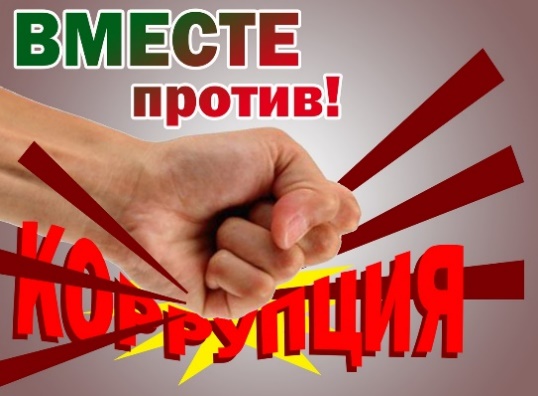 Автор: воспитатель МБДОУ д/с №13 «Колосок» Вятина Татьяна Павловна (32 года)Родная родина моя,Планета – вся твоя семья.Я знаю, в этом мире естьИ доброта, и даже честь.Но вот, случается бедаСложилась в век уже она!Название у подлецаСчитается коррупция!Когда на место доброй волиВступает зло, порок и крахТогда, коррупция проявитСвои права на должностях.Купить всё можно, каждый знаетИ в миг себя обогатить,Но, если с взятками бороться,То станет лучше наша жизнь!И засияет в небе солнце…И станем чуть-чуть проще мы!г.о.г. Кулебаки, с. Мурзицы2021г.